Egyetemes könyörgés Bognár Mária Margit és Kaszap István boldoggá avatásáért a Székesfehérvári Egyházmegyében„Add, hogy Egyházunk imájára megújuljon erkölcseiben a magyar társadalom. Segíts megértenünk nemzetünk szentjeinek életpéldáját. Add, hogy Kaszap Istvánt, a magyar fiatalok példaképét és a mindig Isten jelenlétében élő Bogner Mária Margitot mielőbb közöttük tisztelhessük.”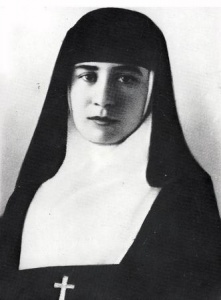 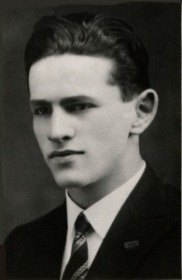 Egyetemes könyörgés Bognár Mária Margit és Kaszap István boldoggá avatásáért a Székesfehérvári Egyházmegyében„Add, hogy Egyházunk imájára megújuljon erkölcseiben a magyar társadalom. Segíts megértenünk nemzetünk szentjeinek életpéldáját. Add, hogy Kaszap Istvánt, a magyar fiatalok példaképét és a mindig Isten jelenlétében élő Bogner Mária Margitot mielőbb közöttük tisztelhessük.”